Friends of Fareham Community Hospital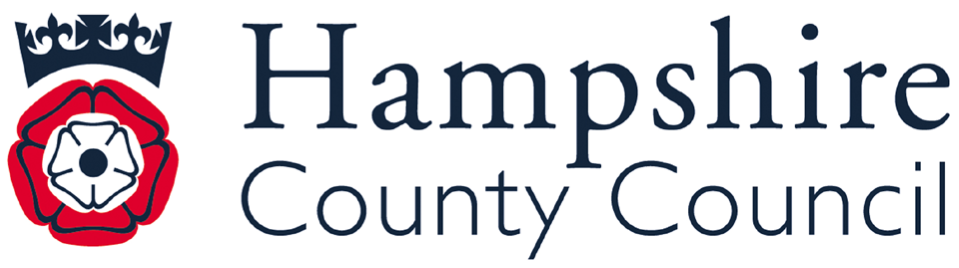 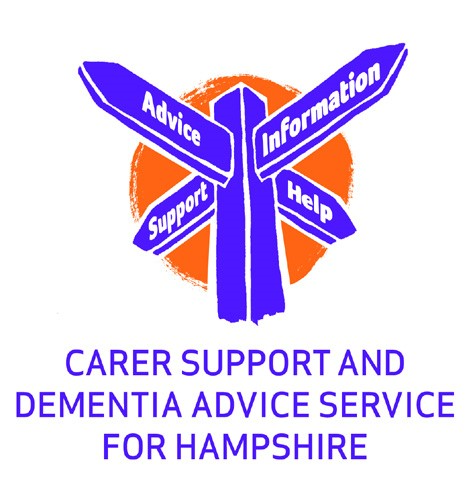 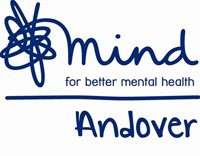 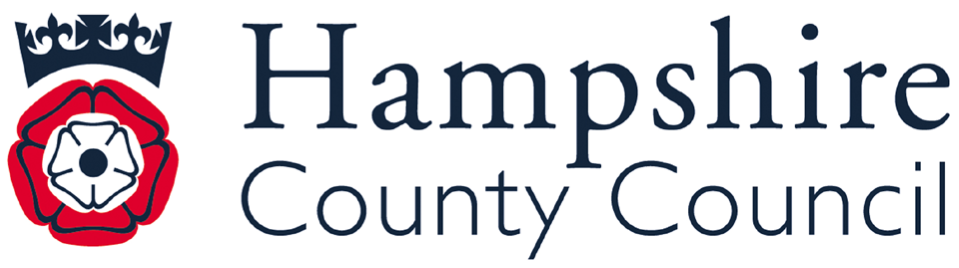 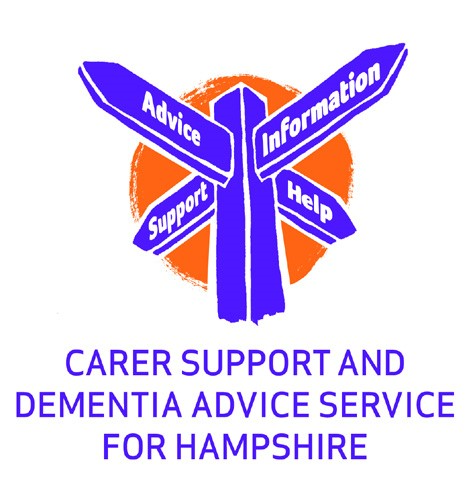 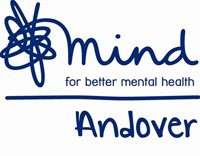 Dementia Drop-in Support GroupsA free service is available for people with any type of dementia and for their carers and families to attend for support and friendship.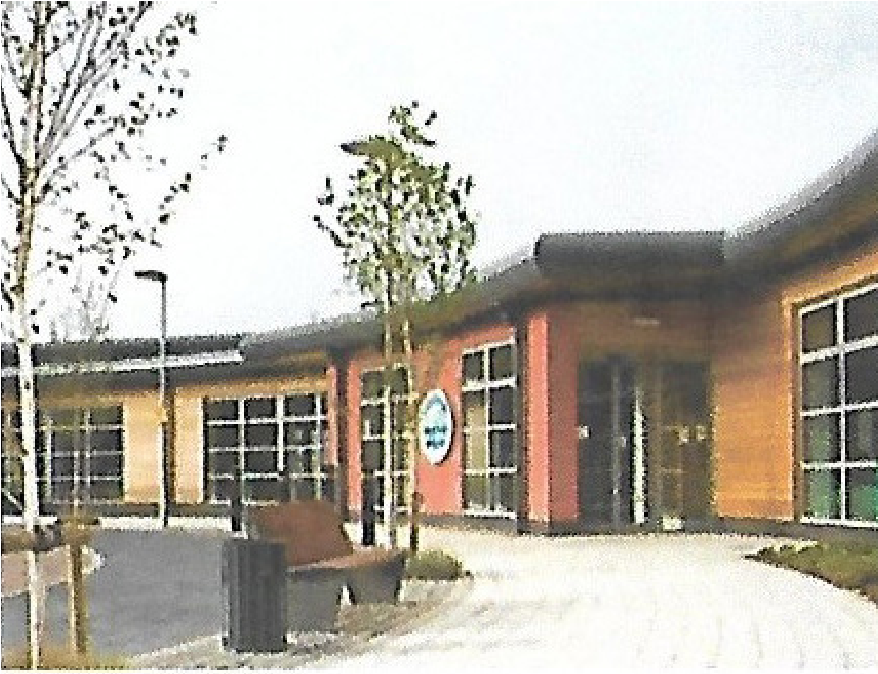 A Dementia Adviser is present and available for individual appointments to be made. They can also signpostyou to services in your local area.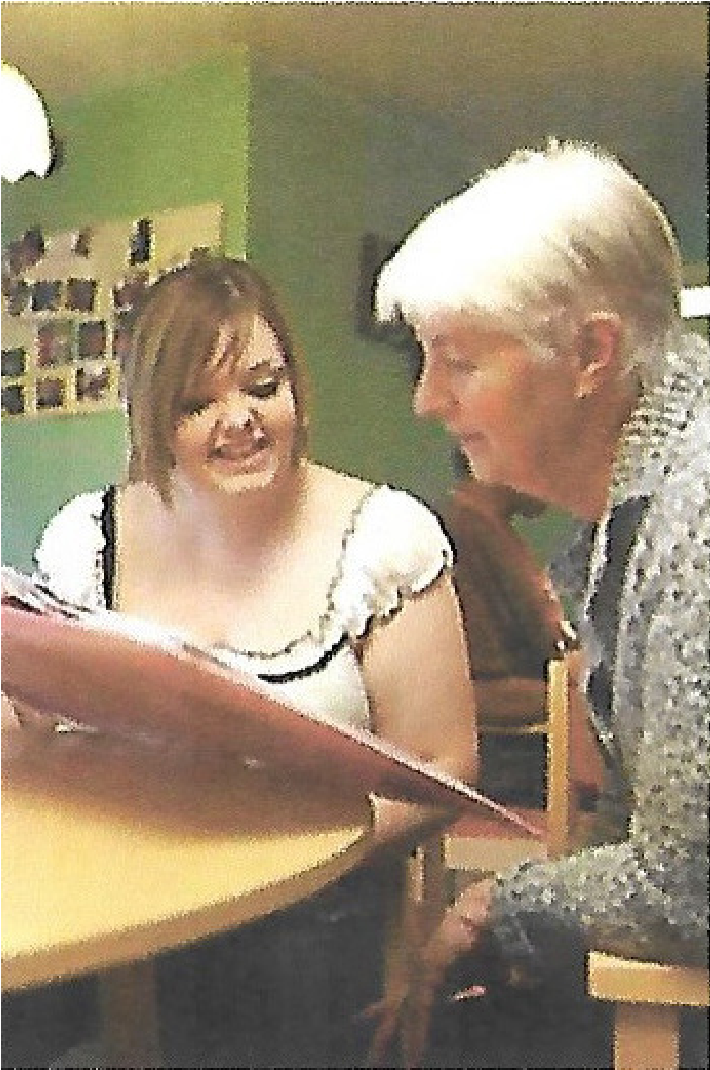 Refreshments and support byFriends of Fareham Community Hospital VolunteersandCarer VolunteersFor more information call Petta on 01489 584 086or for an appointment with the Dementia Advisercall 01264 332297website: www.friends-of-fch.org